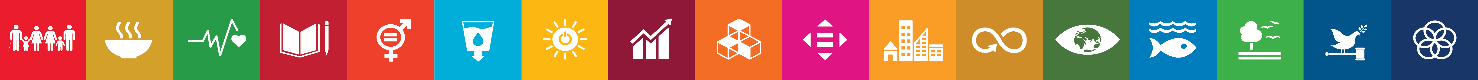 Nombre del IndicadorMétodo de cálculoSentido esperadoFrecuencia mediciónUnidad de medidaLínea baseLínea basemetasmetasseptiembreseptiembreSemaforizaciónSemaforizaciónSemaforizaciónNombre del IndicadorMétodo de cálculoSentido esperadoFrecuencia mediciónUnidad de medidavalorañoMeta del cicloMeta del añoactividades%cumplimiento% de cumplimiento del indice de rendición de cuentas según informe de la ASEHcumplimiento del indice de rendición de cuentas según informe de la ASEH/cumplimiento programado*100AscendenteTrimestral %ND2020100400NANA98-10050-970-49% de incremento en los recursos propiosincremento en los recursos propios/incremento programado*100AscendenteAnual%ND20201010105-90-4% de mesas de trabajo para elaborar y presentar el proyecto de ley de ingresosmesas de trabajo para elaborar y presentar el proyecto de ley de ingresos/mesas de trabajo programadas*100AscendenteAnual %ND202033321% de reportes de ingresos revisadosreportes de ingresos revisados/reportes programados*100AscendenteMensual %ND202021147NANA2110-200-9% de presentación y adecuación de presupuesto de egresos del actual ejerciciopresentación y adecuación de presupuesto de egresos del actual ejercicio/adecuaciones programadas*100AscendenteAnual%ND202033321% de mesas de trabajo para elaborar y presentar el proyecto de presupuesto de egresosmesas de trabajo para elaborar y presentar el proyecto de presupuesto de egresos/mesas de trabajo programadas*100AscendenteAnual%ND20204442-30-1% de cumplimiento de los tres mecanismos para entrega de cuenta públicacumplimiento de los tres mecanismos para entrega de cuenta pública/cumplimiento programado*100AscendenteAnual%ND202033321% elaboración de cuenta públicaelaboración de cuenta pública/ elaboración de cuenta pública programada*100AscendenteAnual %ND2020111-0% de reportes entregados a la ASEHreportes entregados a la ASEH/reportes programados*100AscendenteTrimestral %ND202014NANA1-0% de envió de evidencias de los cinco apartados solicitados por el SEVACenvió de evidencias de los cinco apartados solicitados por el SEVAC/envío programado*100AscendenteTrimestral %ND202014NANA1-0% acciones de transparencia y rendición de cuentasacciones de transparencia y rendición de cuentas/acciones programadas*100AscendenteAnual %ND20205553-40-2% de reportes contables entregadosreportes contables entregados/reportes programados*100AscendenteTrimestral %ND202014NANA1-0% de avance sobre las obligaciones de armonización contable en el trimestre correspondienteavance sobre las obligaciones de armonización contable en el trimestre correspondiente/avance programado*100AscendenteTrimestral %ND202081162NANA8140-800-39% de timbrado de nomina cumplidostimbrado de nomina cumplidos/timbrado programado*100AscendenteAnual %ND20201313137-120-6% de solicitudes de apoyos en gastos médicos atendidassolicitudes de apoyos en gastos médicos atendidas/solicitudes registradas*100AscendenteMensual %ND2020856NANA84-70-3% de solicitudes de viaticos y/o pasajes atendidossolicitudes de viaticos y/o pasajes atendidos/solicitudes registradas*100AscendenteMensual %ND2020749NANA73-60-2